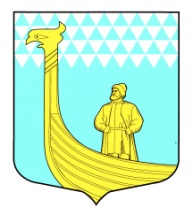 А Д М И Н И С Т Р А Ц И ЯМуниципального образованияВындиноостровское сельское поселениеВолховского муниципального района Ленинградской областиП  О  С  Т  А  Н  О  В  Л  Е  Н  И  Едер. Вындин ОстровВолховского района, Ленинградской областиот «_8_»   апреля  2013 года                                                                     №        _42___О внесении изменений в постановление № 103 от 29.11.2011 годаОб утверждении долгосрочной целевой  программы «Повышение безопасности дорожного движения на территории муниципального образования Вындиностровское  сельское поселение Волховского муниципального района Ленинградской области на 2012 - 2015 годы»Для обеспечения безопасности жизни, здоровья граждан и их имущества, повышения гарантий их законных прав на безопасные условия движения на автомобильных дорогах  муниципального образования Вындиноостровское сельское поселение, сокращения дорожно-транспортного травматизма и количества погибших в результате ДТП,  на основании Федерального закона от 08.11.2007 года № 257-ФЗ «Об автомобильных дорогах и о дорожной деятельности в Российской Федерации и о внесении изменений в отдельные законодательные акты Российской Федерации», во исполнение постановления Правительства Ленинградской области от 02 марта 2009 года № 45 «О долгосрочной целевой программе «Совершенствование и развитие автомобильных дорог Ленинградской области на 2009-2020 годы»,  п о с т а н о в л я ю :         1. Внести изменения в долгосрочную целевую программу «Повышение безопасности дорожного движения на территории  муниципального образования Вындиноостровское сельское поселение Волховского муниципального района Ленинградской области на 2012 - 2015 годы»         1.1. Таблицу 1 читать в следующей редакции:ОБЪЕМЫ ФИНАНСИРОВАНИЯ ПРОГРАММЫ        2.  Настоящее постановление подлежит официальному опубликованию в средствах массовой информации        3.   Контроль за исполнением данного постановления оставляю за собой.Глава администрациимуниципального образования                                               Тимофеева М.А..Черемхина Е.В.37-641N 
п/пНаименование направлений 
использования средств   
программы         Объем финансирования     
по годам           
(тыс. рублей)        Объем финансирования     
по годам           
(тыс. рублей)        Объем финансирования     
по годам           
(тыс. рублей)        Объем финансирования     
по годам           
(тыс. рублей)        Итого   
(тыс.   
рублей)  N 
п/пНаименование направлений 
использования средств   
программы         2012   2013   20142015Итого   
(тыс.   
рублей)  1. Содержание, ремонт, капитальный ремонт внутрипоселковых автомобильных дорог, в том числе объектов улично-дорожной сети и   
сооружений  
на них, всего             130,0140,0150,0170,0590,0В том числе:  на софинансирование  долгосрочной целевой программы «Совершенствование и развитие автомобильных дорог Ленинградской области на 2009-2020 годы» ремонт щебеночного покрытия дороги по улице Школьной деревни Вындин Остров Волховского района Ленинградской области, ширина дороги 4 м, длина 380 метров .ремонт асфальтобетонного покрытия проезда к дворовой территории многоквартирного жилого дома № 10 по улице Центральной, д.Вындин Остров , Волховского района Ленинградской области              В том числе:  на софинансирование  долгосрочной целевой программы «Совершенствование и развитие автомобильных дорог Ленинградской области на 2009-2020 годы» ремонт щебеночного покрытия дороги по улице Школьной деревни Вындин Остров Волховского района Ленинградской области, ширина дороги 4 м, длина 380 метров .ремонт асфальтобетонного покрытия проезда к дворовой территории многоквартирного жилого дома № 10 по улице Центральной, д.Вындин Остров , Волховского района Ленинградской области              42,97517,300Местный бюджетМестный бюджет130,0140,0150,0170,0590,0